桃園市109年度八德國民中學八年級英文普測暨寒假作業說明一、目的:為配合3月桃園市八年級英文單字普測，特訂定本寒假練習作業，以利於開學後施測能獲取         更好成績。二、實施年段：桃園市國中八年級全體學生三、測驗內容:以教育部1200單字為範圍，題型分為「英選中」、「中選英」及「文意字彙」三類。四、普測平臺（網站）：http://etlady.tw/tyc/    (一)模擬練習:即日起開放至109年2月8日，請八年級學生先熟悉介面也上網模擬練習，取得一        次80分以上成績(系統可反覆登入練習)。    (二)本校正式施測時間:109年03月09日起至03月13日。五、操作說明教務處敬啟109.1.16(一)登入桃園市國中英語學習網http://etlady.tw/tyc/並進入普測(模擬普測)專區(一)登入桃園市國中英語學習網http://etlady.tw/tyc/並進入普測(模擬普測)專區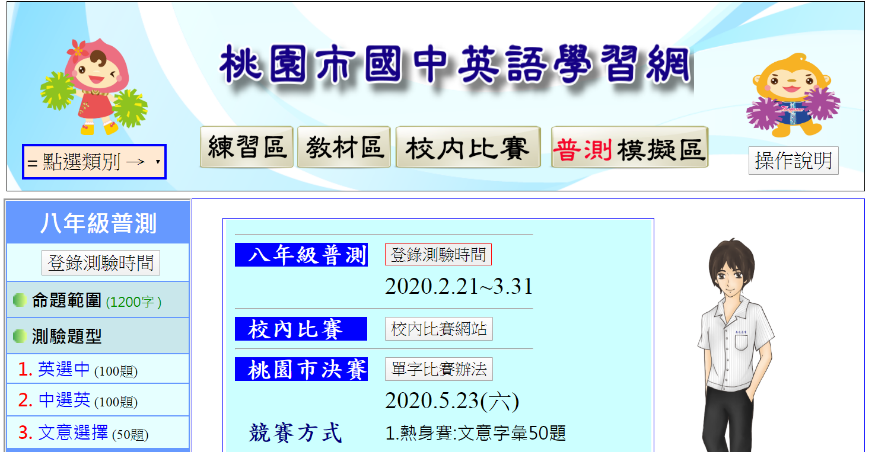 (二)登入帳號教師帳號等同學生帳號(依班級輸入)例:801班，帳號為「ptjh801」(二)登入帳號教師帳號等同學生帳號(依班級輸入)例:801班，帳號為「ptjh801」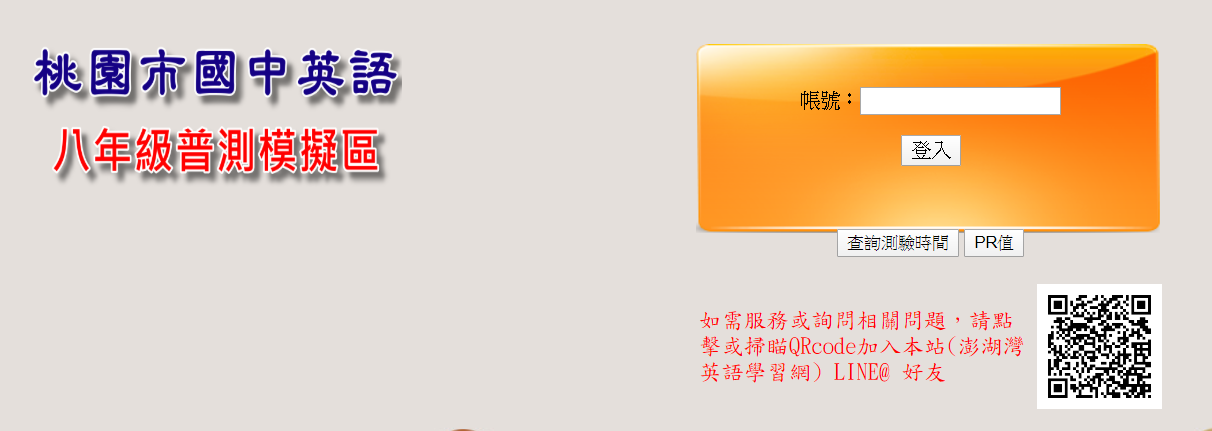 (三)登入後，班級將自動依登入班級綁定無須輸入。1.學生部分:  (1)請學生自行輸入「座號」     及「中文姓名」  (2)並選擇題型(共三種題型)  (3)按下「GO!開始」即可施測※模擬期間學生須自行選題型練習；正式測驗時系統將依規定時程自動更換題型。2.教師部分:  無須輸入座號姓名即可從「成績查詢」及「結果統計」了解全班學生測驗結果。(三)登入後，班級將自動依登入班級綁定無須輸入。1.學生部分:  (1)請學生自行輸入「座號」     及「中文姓名」  (2)並選擇題型(共三種題型)  (3)按下「GO!開始」即可施測※模擬期間學生須自行選題型練習；正式測驗時系統將依規定時程自動更換題型。2.教師部分:  無須輸入座號姓名即可從「成績查詢」及「結果統計」了解全班學生測驗結果。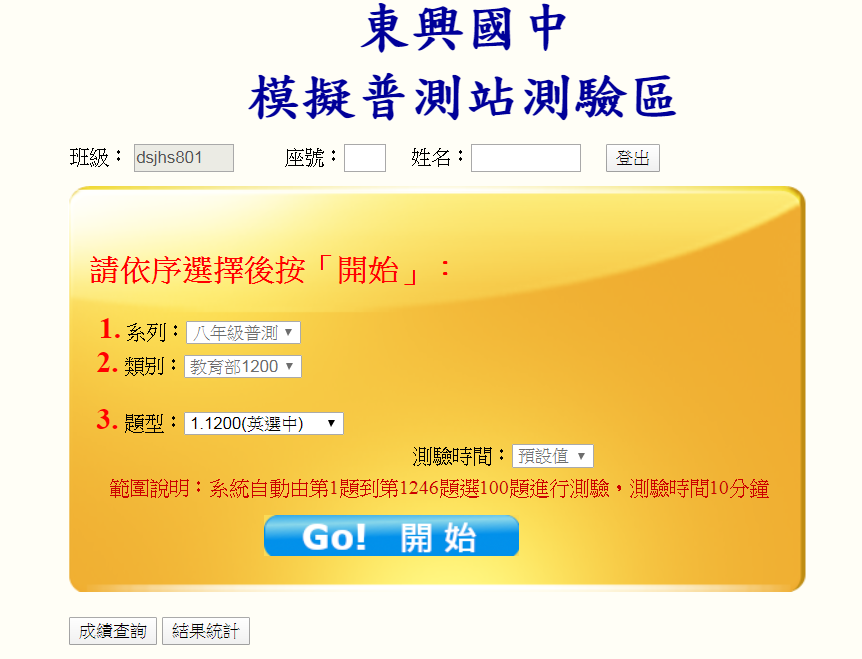 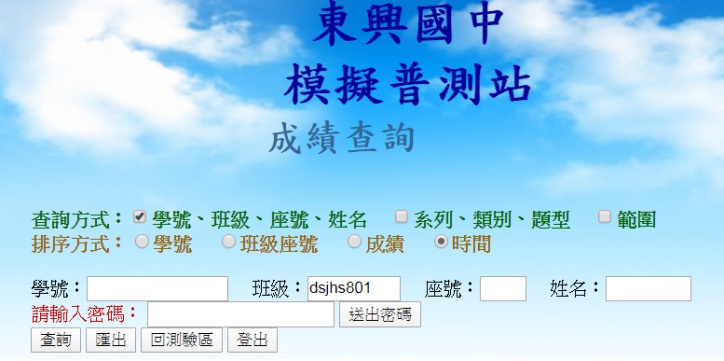 (四)施測頁面及題型每項題型進行時，系統都會自動計時。1.學生提早做完可先送出繳卷進入下一題型。2.若時間到學生尚未作答完畢，系統亦將自動繳卷，進行下一題型。(四)施測頁面及題型每項題型進行時，系統都會自動計時。1.學生提早做完可先送出繳卷進入下一題型。2.若時間到學生尚未作答完畢，系統亦將自動繳卷，進行下一題型。(四)施測頁面及題型每項題型進行時，系統都會自動計時。1.學生提早做完可先送出繳卷進入下一題型。2.若時間到學生尚未作答完畢，系統亦將自動繳卷，進行下一題型。(四)施測頁面及題型每項題型進行時，系統都會自動計時。1.學生提早做完可先送出繳卷進入下一題型。2.若時間到學生尚未作答完畢，系統亦將自動繳卷，進行下一題型。學生測驗題型一：英選中（測驗時間10分鐘）學生測驗題型二:中選英(測驗時間10分鐘)學生測驗題型二:中選英(測驗時間10分鐘)學生測驗題型三:文意字彙(測驗時間20分鐘)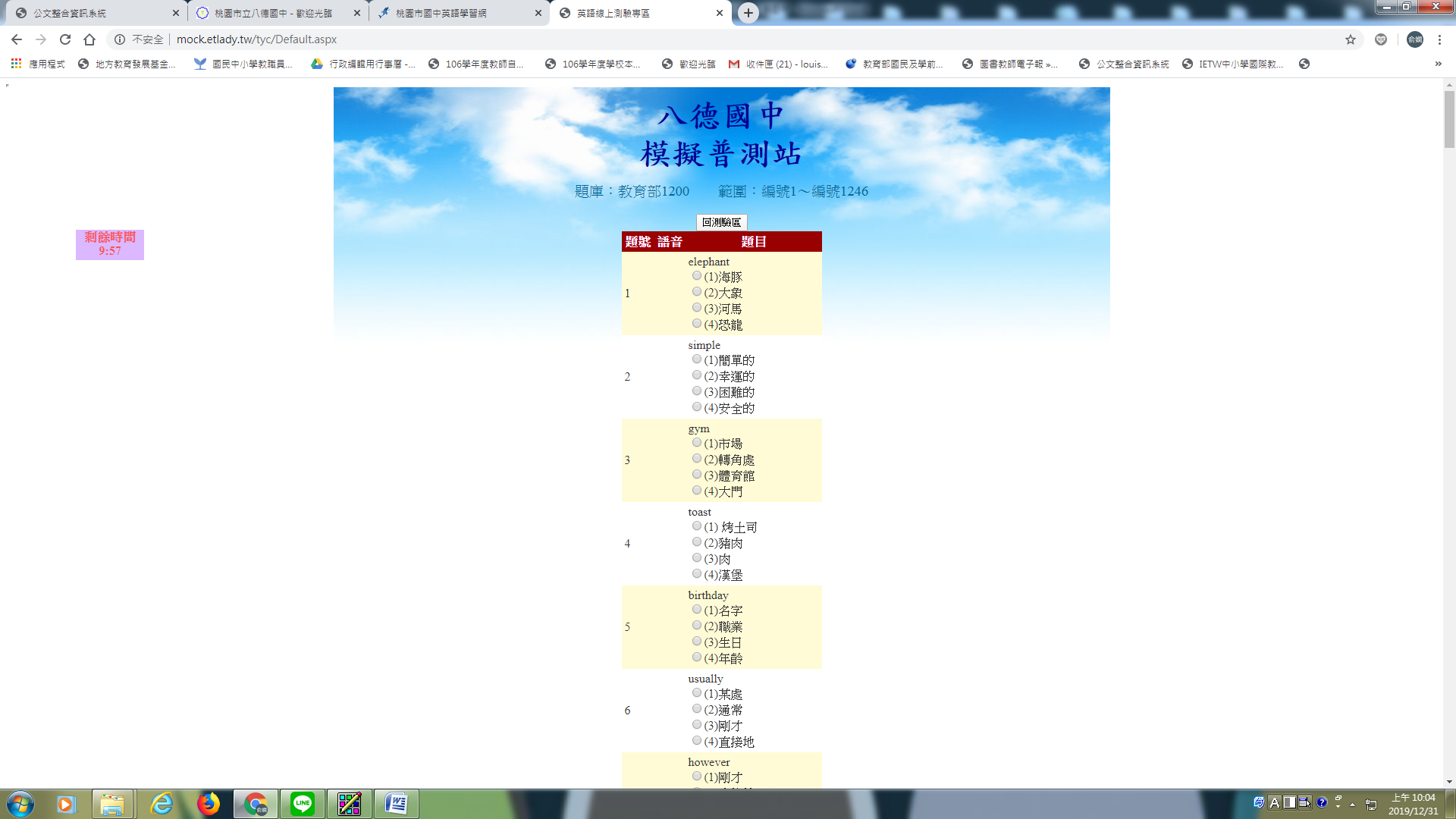 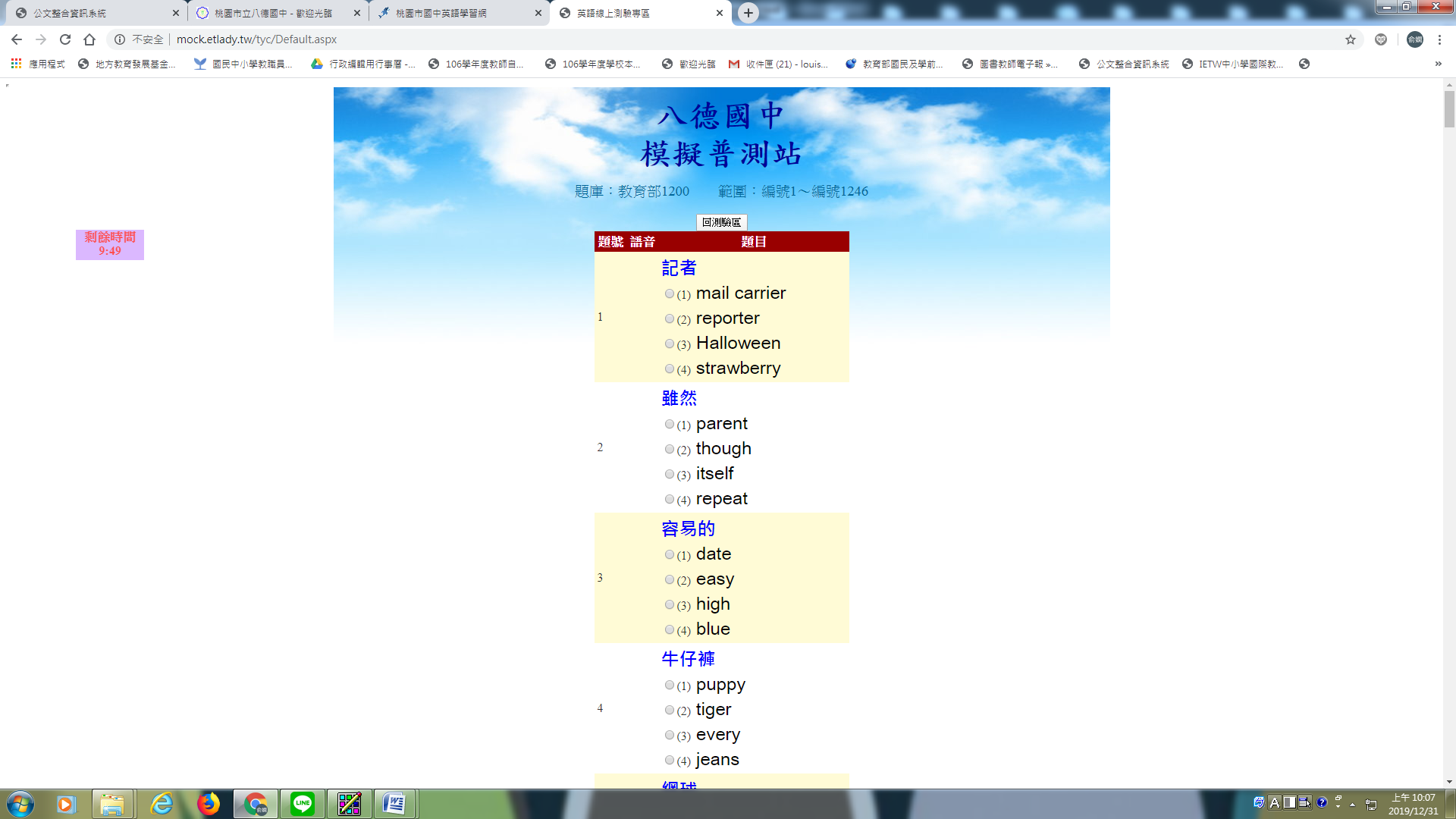 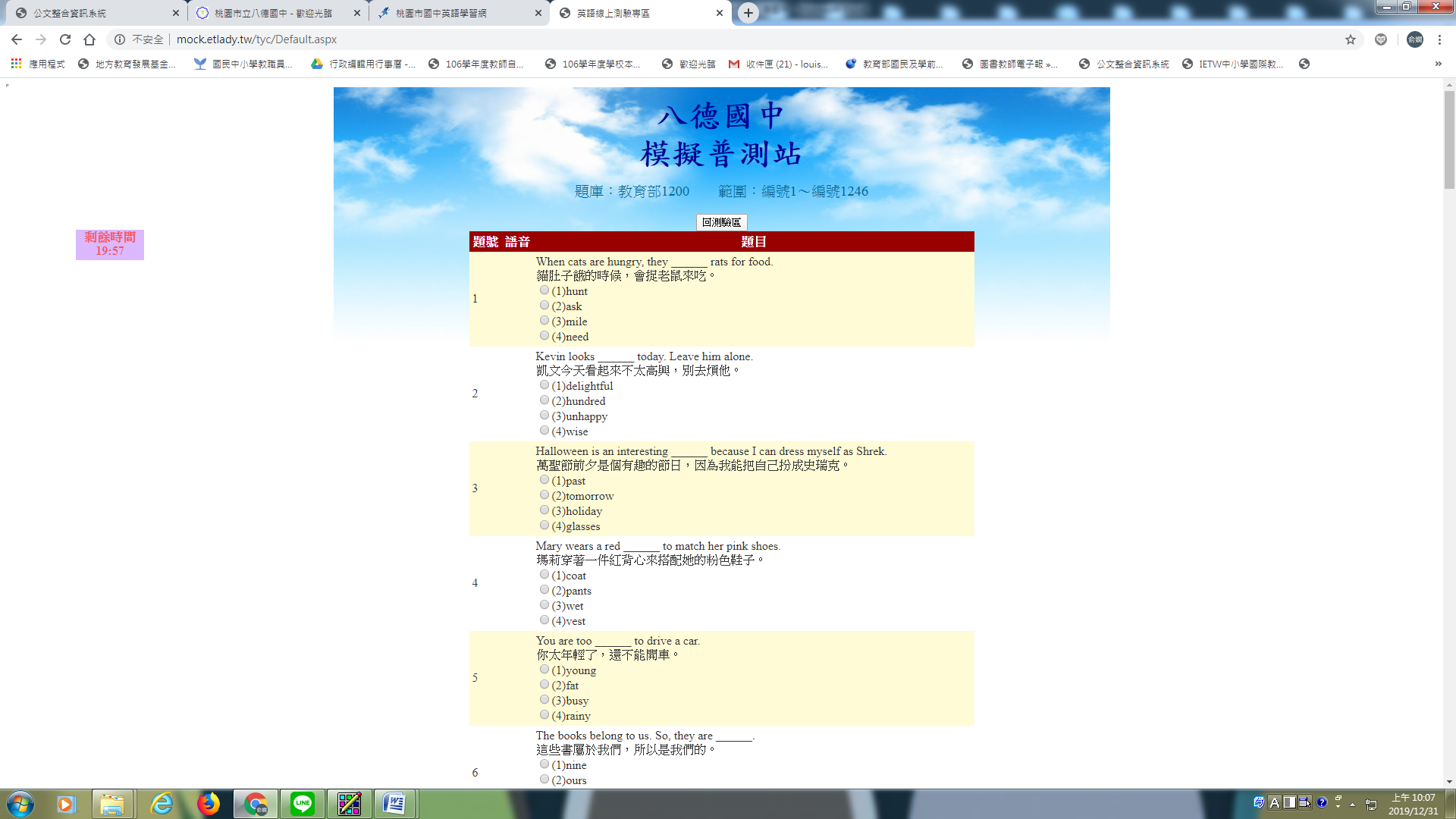 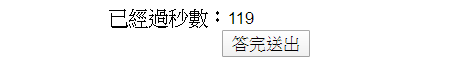 